			  Osiedle Grzybowe, 22.11.2021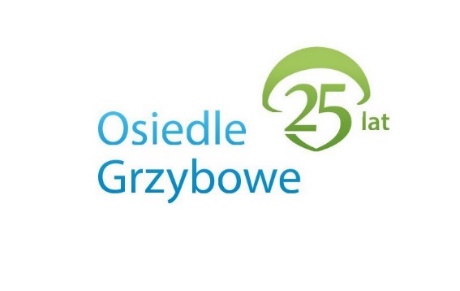 							Sz. P. Wójt 							Grzegorz Wojtera							Gmina Suchy LasSzanowny Panie Wójcie;W imieniu mieszkańców naszego osiedla, po ostatnim zebraniu naszego zarządu, zwracamy się z prośbą o pilne zajęcie stanowiska i podjęcie konkretnych działań w kwestiach, które w ocenie naszych mieszkańców oraz naszego zarządu, wciąż pozostają nie rozwiązane lub wymagają pilnego działania oraz wypracowania dogodnych decyzji.Poniżej lista pilnych tematów:1/ Kwestie komunikacyjne. Jednym z głównych tematów ostatniego zebrania zarządu osiedla były liczne głosy mieszkańców, wiele telefonów, sms-ów i maili od mieszkańców osiedla, którzy kolizyjne sytuacje drogowe permanentnie przytaczają i zgłaszają do zarządu.Niezależnie od bieżąco wprowadzonych zmian wynikających z pomysłu linii autobusowej na osiedlu; kwestia organizacji ruchu związanej z dyskutowanym wciąż uspokojeniem ruchu na osiedlu, staje się co raz bardziej palącym problemem. Mieszkańcy przypominają zarządowi, że chociażby na Zebraniu Mieszkańców 13 września br., p. Wójt obiecywał dalsze działania w tej kwestii.Szanowny Panie Wójcie – jako mieszkańcy osiedla, członkowie zarządu, widzimy co raz poważniej zagrożenie niebezpiecznych sytuacji drogowych, jeśli nie pojawią się szybko rozwiązania poprawiające tę sytuację. Główne skrzyżowania osiedla nie są pod tym względem czytelne pod kątem obecnego oznakowania drogowego.Doświadczamy tego problemu na co dzień: zasada „prawej ręki” nie jest honorowana nie tylko przez kierowców przypadkowych (tranzytowych) ale także przez kierowców autobusów. Jako zarząd osiedla zbieramy po kilka – kilkanaście tego typu głosów w tygodniu – niezależnie od kwestii dalszych działań korygujących pomysł funkcjonowania linii autobusowej na ulicach osiedla, apelujemy o szybkie zajęcie się tematem czytelniejszego oznakowania skrzyżowań równorzędnych oraz ponownej analizy rozwiązań infrastrukturalnych, które ograniczą ruch a nade wszystko rozwijane prędkości pojazdów na głównych dwóch ulicach osiedla.Apelujemy by temat nie został odłożony ad acta.W tej sprawie prosimy także o informacje czy w budżecie na kolejny rok przewidziane są deklarowane środki na działania związane z tym tematem.Jednocześnie informujemy, że na wniosek firmy YOU NICK doszło do rozmów konsultacyjnych naszego zarządu w sprawie pomysłu wykonania dodatkowego przejścia dla pieszych w ulicy Złotnickiej na wysokości przedszkola, będącego po północnej stronie ulicy. Ze względu na co raz większą ilość dzieci z terenu naszego osiedla korzystających z tego przedszkola, zarząd osiedla wyraża pozytywną opinię o lokalizacji w tym miejscu dodatkowego przejścia.2/ Sprawa nasadzeń i zazielenienia osiedla. Jesteśmy wdzięczni za umożliwienie zrealizowania praktycznie w całości uchwalonego przez mieszkańców Zadania Lokalnego ‘2021 w tym względzie (nasadzenia na placu grzybowym i na boisku przy ul. Sosnowej). Dziękujemy także za udostępnienie tzw. nasadzeń kompensacyjnych na rzecz naszego osiedla (planowane na boisku) oraz uruchomienie z budżetu centralnego zaprojektowanych w 2020 r.  nasadzeń (z ZL’2019) na skwerze Jaskółcza / Muchomorowa.Tym niemniej w tej ostatniej kwestii uprzejmie prosimy o rozważenie możliwości dokonania korekt w ostatecznym kształcie nasadzeń na tym skwerze. Wielu mieszkańców, bezpośrednio mieszkających przy tym miejscu, sygnalizując z ubolewaniem, że nie wzięli udziału w akcji konsultacyjnej jesienią ubiegłego roku, jednocześnie proszą o uwzględnienie obecnych sugestii nie co innego zaaranżowania tymi samymi zaprojektowanymi sadzonkami tego terenu. Prosilibyśmy o umożliwienie roboczego spotkania p-li zarządu i zainteresowanych mieszkańców z bezpośrednim wykonawcą tych nasadzeń i dokonanie pewnych korekt, oczywiście przy niezmiennym zachowaniu warunków finansowych wynikających z tego zamówienia publicznego. Ta prośba jest praktycznie bezkosztowa i bezproblemowa a w przyszłości może przynieść mniejsze koszty pielęgnacyjne.Drugi temat związany z nasadzeniami związany jest ze sponsorską propozycją nasadzeń wzdłuż krótszego boku boiska (od strony niezabudowanych działek) szpaleru tui. Boisko ma swoją specyfikę sąsiedzką; staramy się kolejnymi działaniami nie co odseparować boisko od działek mieszkalnych. Intencją sponsora, który zgłosił się do zarządu, jest uzupełnienie z tej nieplanowanej dotąd strony, nasadzeń w rejonie, które pozostają „martwe” do ewentualnego logicznego zagospodarowania (pas zieleni pomiędzy siatką wychwytująca piłki a ogrodzeniem terenu). Propozycja jest o tyle ciekawa, że darczyńca proponuje również zainstalowanie tzw. linii kroplującej dla nowych nasadzeń zarówno tych planowanych kompensacyjnych jak i ewentualnego szpaleru tui. Prosimy o umożliwienie realizacji tego pomysłu, który wprost nie generuje dla budżetu gminy dodatkowych kosztów.3/ Monitoring osiedlowyUprzejmie przypominamy o oczekiwanej modernizacji osiedlowego monitoringu, dla którego zwiększenia możliwości (dodatkowe 4 kamery) Zebranie Mieszkańców uchwaliło w 2017 roku w ramach ZL środki w ilości 40 tyś zł. W międzyczasie faktycznie brak było bieżących prac konserwatorskich (spółka GCI) co zaskutkowało co raz gorszym funkcjonowaniem istniejącej sieci. Nasz zarząd wielokrotnie apelował o zajęcie się tym tematem, uzyskując informacje o potrzebie wyłonienia nowego operatora sieci gminnej w trybie przetargu. Wiemy, że taki przetarg został już rozstrzygnięty i dlatego prosimy o informacje jakie są realne szanse na poprawę funkcjonowania i rozbudowę osiedlowego monitoringu w nadchodzących miesiącach.4/ Bieżące wnioski do budżetu centralnego Gminy. Uprzejmie prosimy o udzielenie informacji jakie są szanse na pozyskanie środków na planowane od lat kolejne inwestycje w następujących tematach (ewentualnie kiedy jest szansa na realizacje tych zadań?), których zakres finansowy wielokrotnie przekracza możliwości Zadania Lokalnego:- środki na zagospodarowanie polany pod lasem; teoretycznie w tym roku nastąpi zakończenie procesu projektowego (z ZL’2019 i 2020).- realizacja nawierzchni jezdnej ul. Kruczej, oczekiwanej od kilku lat;- zazielenienie skweru na placu Sokoła (projekt z ZL’2020);- rewitalizacja placu grzybowego, kwestia parkowania na ulicach sąsiednich i na samym placu grzybowym (kwestia podjęcia konkretnych rozmów technicznych),- modernizacja kanalizacji deszczowej ulic Sosnowej i Muchomorowej (problem zalewania posesji), - budowa ścieżki rowerowej przez teren osiedla (ul. Muchomorowa),- deklarowana budowa łąki kwietnej na terenie osiedla;- oczekiwana sprawa wymiany oświetlenia ulicznego na ledowe;W imieniu zarządu osiedlaJarosław Dudkiewicz, przewodniczący 22.11.2021